Assessment rubric: Year 3 – Stop-frame animation 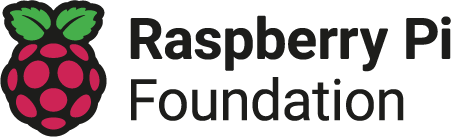 Resources are updated regularly - the latest version is available at: the-cc.io/curriculum.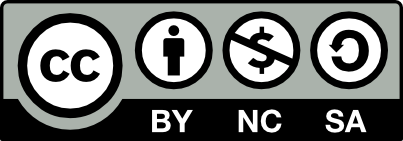 This resource is licensed by the Raspberry Pi Foundation under a Creative Commons Attribution-NonCommercial-ShareAlike 4.0 International licence. To view a copy of this license, visit, see creativecommons.org/licenses/by-nc-sa/4.0/.Learner:Teacher:Date:Emerging [1]Expected [2]Exceeding [3]ScoreTaskOutline the broad requirements of the taskExplain the key requirements of the taskOutline an approach to planning the taskDesign decisionsStoryboard contains pictures and notes related to the storyStoryboard has a clear beginning, middle, and endStoryboard indicates what is needed to create the animationImplementationSeveral frames used to create movementThe animation relates to a relevant storyMake some changesRecognise that media can be addedMovement is smoothThe animation follows the storyboardMake some improvementsAdd some additional mediaMovement is consistent throughoutThe animation Includes flying objectsIdentify improvements and make those changesUse additional media to enhance the animationEvaluationIdentify which elements of the task have been achievedEvaluate how successful they were in meeting the task requirementsIdentify how and why their project could be improvedTeacher feedbackLearner response to feedback